编号：NCWXZWK2019CG007谈 判 文 件项目名称：学生工作服采购项目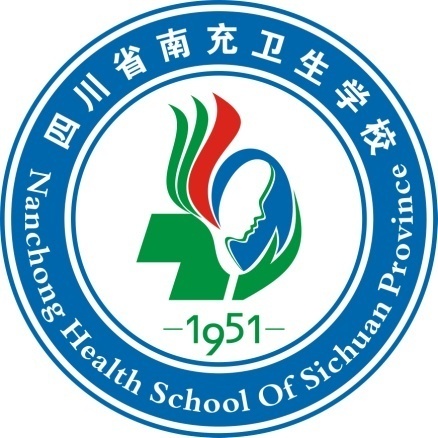 四 川 省 南 充 卫 生 学 校2019年6月17日四川省南充卫生学校学生工作服采购项目参加磋商的供应商应具备下列资格条件：（一）《中华人民共和国政府采购法》第二十二条第一款第1项至第5项规定的条件：  1.具有独立承担民事责任的能力；
  2.具有良好的商业信誉和健全的财务会计制度；
  3.具有履行合同所必须的设备和专业技术能力；
  4.具有依法缴纳税收和社会保障资金的良好记录；
  5.参加本次政府采购活动前三年内，在经营活动中没有重大违法记录。（二）法律、行政法规规定的其他条件  1.供应商单位及其现任法定代表人、主要负责人不得具有行贿犯罪记录；  2.截止到采购公告发布之日前，在“信用中国”网(www.creditchina.gov.cn)、中国政府采购网(www.ccgp.gov.cn)中未被列入失信被执行人、重大税收违法案件当事人名单、政府采购严重违法失信行为记录名单。二、报价产品的资格、资质性及其他类似效力要求（如涉及）注：1.本项目确定供应商重大违法记录中较大数额罚款的金额标准为：2万元。2.供应商在参加政府采购活动前，被纳入法院、工商行政管理部门、税务部门、银行认定的失信名单且在有效期内，或者在前三年政府采购合同履约过程中及其他经营活动履约过程中未依法履约被有关行政部门处罚（处理）的，本项目不认定其具有良好的商业信誉。二、供应商应当提交的资格证明材料 1、（1）企业法人：提交“统一社会信用代码营业执照”；未换证的提交“营业执照、税务登记证、组织机构代码证。（2）事业法人：提交“统一社会信用代码法人登记证书”；未换证的提交“法人登记证书、组织机构代码证”。（3）其他组织：提交“统一社会信用代码社会团体法人登记证书”或“统一社会信用代码民办非企业单位登记证书”或“统一社会信用代码基金会法人登记证书”；未换证的提交“社会团体法人登记证书”或“民办非企业单位登记证书”或“基金会法人登记证书”和“组织机构代码证”。（4）个体工商户：提交“统一社会信用代码营业执照”或“营业执照、税务登记证”。（均为复印件加盖供应商单位鲜章）；     2、提供具有良好的商业信誉的承诺函原件；     3、提供2018年度财务状况报告（复印件加盖供应商单位鲜章）。(法人企   业须提供完整的经审计的财务报告或其基本开户银行出具的资信证明；新成立   公司提供书面承诺函或财务会计制度；自然人须提供银行出具的资信证明件）；  4、提供履行合同所必须的设备和专业技术能力的承诺函原件；     5、供应商须提供2018年以来任意3个月的缴纳税收的银行电子回单或者税     务部门出具的纳税证明或完税证明或有效票据的复印件（说明：免税单位需提   供免税的相关证明材料，新成立公司提供书面承诺函）和2018年以来任意3个月缴纳社会保障资金的银行电子回单或社保部门出具的社保缴纳证明材料或有效票据复印件（说明：新成立公司提供书面承诺函，监狱企业不用提供本条规定的材料）（复印件加盖供应商单位鲜章）；   6、提供参与本次采购活动前三年内，在经营活动中没有重大违法记录的书面声明函原件；  7、提供供应商单位在“信用中国”网站(www.creditchina.gov.cn)上“失信被执行人、重大税收违法案件当事人名单、政府采购严重违法失信名单”查询结果的截图和中国政府采购网(www.ccgp.gov.cn)上“政府采购严重违法失信行为记录名单” 查询结果的截图（加盖供应商单位鲜章）；   8、法定代表人授权书原件（法人参加报价，须提供法人证明文件）；   9、法定代表人和授权代表身份证明（复印件加盖供应商单位鲜章）；   10、谈判保证金交纳凭证（复印件加盖供应商单位鲜章）。二、报价产品应当的资格、资质性及其他类似效力要求（如涉及）   注：1.本章要求提供的相关证明材料应当与第三章的规定要求对应，除供应商自愿以外，不能要求供应商提供额外的证明材料。如果要求提供额外的证明材料，供应商有权拒绝提供，且不影响响应文件的有效性和完整性。三、项目概述（一）采购项目名称四川省南充卫生学校学生工作服采购项目（二）采购人：四川省南充卫生学校。联系人：谢先生（三）项目简介1、四川省南充卫生学校招2019年度学生工作服。2、价格标底：本项目报价不能超过采购预算价，护士工作服85元/套，医生工作服80元/套。1套护士工作服包含夏装短袖长款护士服1套（含同面料帽子1顶，黑色尼龙发网1个），冬装长袖长款护士服1套（含同面料帽子1顶，黑色尼龙发网1个）。1套医生工作服包含夏装短袖长款医生服1套（含同面料帽子1顶），冬装长袖长款医生服1套（含同面料帽子1顶）。采购数量以新生的实际数为准。3、资金来源：学生购买。四、采购项目技术、服务及商务要求（一）技术要求1、采购清单及参数要求说明：1、清单内带●号为核心产品，带▲号为重要参数要求。2、供应商须按照采购清单报价，不得增加、修改或减少清单中的项目。3、供应商应当在报价产品技术参数表中对参数要求进行响应；如要求提供证明材料的还应按要求提供，否则视为相应项负偏离。4、涉及尺码的产品，具体数量由成交供应商联系采购人使用部门最终确定，以实际产生数量为准。2、样品清单及要求2.1样品清单：2.2样品要求：2.2.1供应商须按样品清单要求提供实物样品，按技术参数要求制作。不送样、样品提供不符合、不齐全的，样品不得分。2.2.2实物样品于开标当日送到指定地点并安装完毕。2.2.3送样地点：开标现场。2.2.4送样要求：所送样品本身不得标注投标企业名称，以便样品编号，盲样评分。若有标注信息，则样品不得分。2.2.5实物样品所产生的一切费用（含送检）由供应商自行承担。2.2.6评标委员会推荐的第一中标候选人样品在招标结束后由采购人封存，作为履约验收的参照依据。（二）、商务要求：1、交货时间：2019年9月20日交货，随即在15天内完成所有货物的验收合格并发放给学生，如因采购人原因时间顺延。2、交货地点：采购人指定地点并发放给学生。3、付款方式：（1）本合同所涉金额的货币均以人民币计算。    （2）成交人需于合同签订前15个工作日内向采购人支付成交金额得 5% 作为履约保证金，货物验收合格之日起，履约保证金转为质量保证金，货物正常使用3个月后凭学校财务处开具的保证金收据无息退还质量保证金。   （3）货物交付完毕，经采购人验收合格，由采购方付到验收金额的100%。货物如有增减，按合同签订单价为准。 4、验收方式：中标人与采购人应严格按照《四川省政府采购项目需求论证和履约验收管理办法》（川财采[2015]32号）的要求进行验收，采购人也可委托专业人员验收，必要时可以邀请相关监督部门现场监督。（三）、售后服务要求：1、质保期为3个月，质保期内出现质量问题由供应商负责免费调换。2、供应商在项目所在地设置售后服务网点（营业执照、租赁合同、门头照等资料证明），提供相关专业技术人员清单及资格证书（复印件加盖售后服务网点鲜章）；如供应商在项目所在地未设置售后服务网点，须承诺中标后就近设置相关产品的售后服务网点，配备常驻售后网点的相关类别货物的专业技术人员，保障所有货物正常使用。3、要求接到电话半小时内赶赴现场处理问题。到现场8小时内解决问题；若问题严重无法短时间解决的，做出书面解决并明确解决时间。（四）评分细则序号品名数量单位技术参数要求1●护士工作服1套包含内容：夏装短袖护士服1套（含同面料帽子1顶，黑色尼龙发网1个），冬装长袖护士服1套（含同面料帽子1顶，黑色尼龙发网1个）。▲夏装面料：优质聚酯纤维棉面料，聚酯纤维含量65%，棉含量35%，纱支：23*23，密度：104*61，平纹粉红色，克重170g/㎡。3、▲冬装面料：优质聚酯纤维棉面料，聚酯纤维含量65%，棉含量35%，纱支：45*21，密度：138*70，平纹白色，克重220g/㎡。4、辅料：超强轫性PP聚酯纤维线，树脂材质耐磨纽扣。5、工艺：小圆领，扣袖，印彩色校徽。缝合正确，缝制规整、平服，面料丝缕正确，面料上无疵点、油污存在。同件服装中不存在色差问题。整烫良好。粘合衬牢固，无渗胶现象。线头已修净。服装辅件完整。服装上的尺寸唛、洗水唛、商标等与实际货物内容一致，位置正确。服装整体形态良好。包装符合要求。6、▲检验标准：布料甲醛含量及PH值符合《国家纺织产品基本安全技术规范》（GB18401-2010）标准。2●医生工作服1套包含内容：夏装短袖医生服1套（含同面料帽子1顶），冬装长袖医生服1套（含同面料帽子1顶）。▲夏装面料：优质聚酯纤维棉面料，聚酯纤维含量65%，棉含量35%，纱支：23*23，密度：104*61，平纹白色，克重170g/㎡。▲冬装面料：优质聚酯纤维棉面料，聚酯纤维含量65%，棉含量35%，纱支：45*21，密度：138*70，平纹白色，克重220g/㎡。4、辅料：超强轫性PP聚酯纤维线，树脂材质耐磨纽扣。5、工艺：西装领，扣袖，印彩色校徽。缝合正确，缝制规整、平服，面料丝缕正确，面料上无疵点、油污存在。同件服装中不存在色差问题。整烫良好。粘合衬牢固，无渗胶现象。线头已修净。服装辅件完整。服装上的尺寸唛、洗水唛、商标等与实际货物内容一致，位置正确。服装整体形态良好。包装符合要求。6、▲检验标准：布料甲醛含量及PH值符合《国家纺织产品基本安全技术规范》（GB18401-2010）标准。序号品名数量说明1护士工作服1套尺码不限2医生工作服1套尺码不限序号评分因素及权重分值评  分  标  准备注1价格30%30分满足招标文件要求且投标价格最低的投标报价为评标基准价，其价格分为满分。其他投标人的价格分统一按照下列公式计算：投标报价得分=（基准价/投标报价）×30%×100。2技术响应45%45分按照采购文件的技术参数要求与检测报告相结合进行综合评分。完全满足采购文件技术参数要求的得35分；带▲号的技术参数有不满足的每项扣5分，未带▲号的技术参数有不满足的每项扣2分，扣完为止。带▲项参数须提供检测报告证明，未提供视为负偏离，原件现场查验。2技术响应45%45分1、完全按照要求提供样品的得5分；2、样品质量评定：缝线结实，无漏线情况，缝线针脚一致，裁剪合理，无明显污渍，纽扣牢实，拉链顺滑。有一项不满足扣1分，最多扣5分；3、根据样品的剪裁及缝制工艺、精细程度及牢固程度、款式设计、整体外观等方面进行综合评定，最优的加5分，良好的加3分，一般的加1分，其他不加分。未提供或提供不齐全、不符合招标要求的本项不得分。3履约能力13%13分1、根据供应商或产品制造商的设备及人员配置等能体现其技术能力的进行综合评定，设备配置全面、人员配置合理、技术能力强的得5分；设备配置较全面、人员配置较合理、技术能力较强的得3分；设备配置不全面、人员配置不合理、技术能力弱的得1分。（1.提供设备清单和设备照片、设备购置证明等证明材料并加盖供应商鲜章。2.提供人员身份证复印件加盖供应商鲜章）2、根据供应商提供的现场分发方案进行评审：方案全面合理、操作性及针对性强、完全满足采购需求的得2分；方案基本全面合理、操作性及针对性一般、基本满足本项目要求的得1分；未提供或不能满足本项目要求的得0分。3、供应商或产品制造商通过质量管理体系认证、环境管理体系认证、职业健康管理体系认证的每有一个得2分，最多得6分，未提供不得分。4售后服务10%10分1、供应商承诺接到电话半小时内到现场且在8小时内解决问题的得1分；承诺接到电话后4小时内到现场且在12小时内解决问题的得0.5分。2、供应商在项目所在地设置有售后服务点（提供租赁合同等资料证明），且提供相关专业技术人员清单及证明材料（身份证复印件）或供应商承诺成交后设置售后服务网点（提供租赁合同等资料证明），且提供相关专业技术人员清单及证明材料（身份证复印件）的得2分；3、供应商获得“守合同重信用”认证证书的得2分。4、根据供应商提供的售后服务方案和质量保障措施等进行评分，全面合理、操作性及针对性强、完全满足采购需求的得5分；基本全面、操作性及针对性较强、基本能满足本项目要求的得3分；不完整或有缺陷或不可行，不能满足采购需求的得1分；未提供不得分。5投标文件的规范性2%2分投标文件制作规范，没有细微偏差情形的得2分；有一项细微偏差扣0.5分，直至该项分值扣完为止。